        MINISTERO DELL’ISTRUZIONE, DELL’UNIVERSITA’ E DELLA RICERCA                    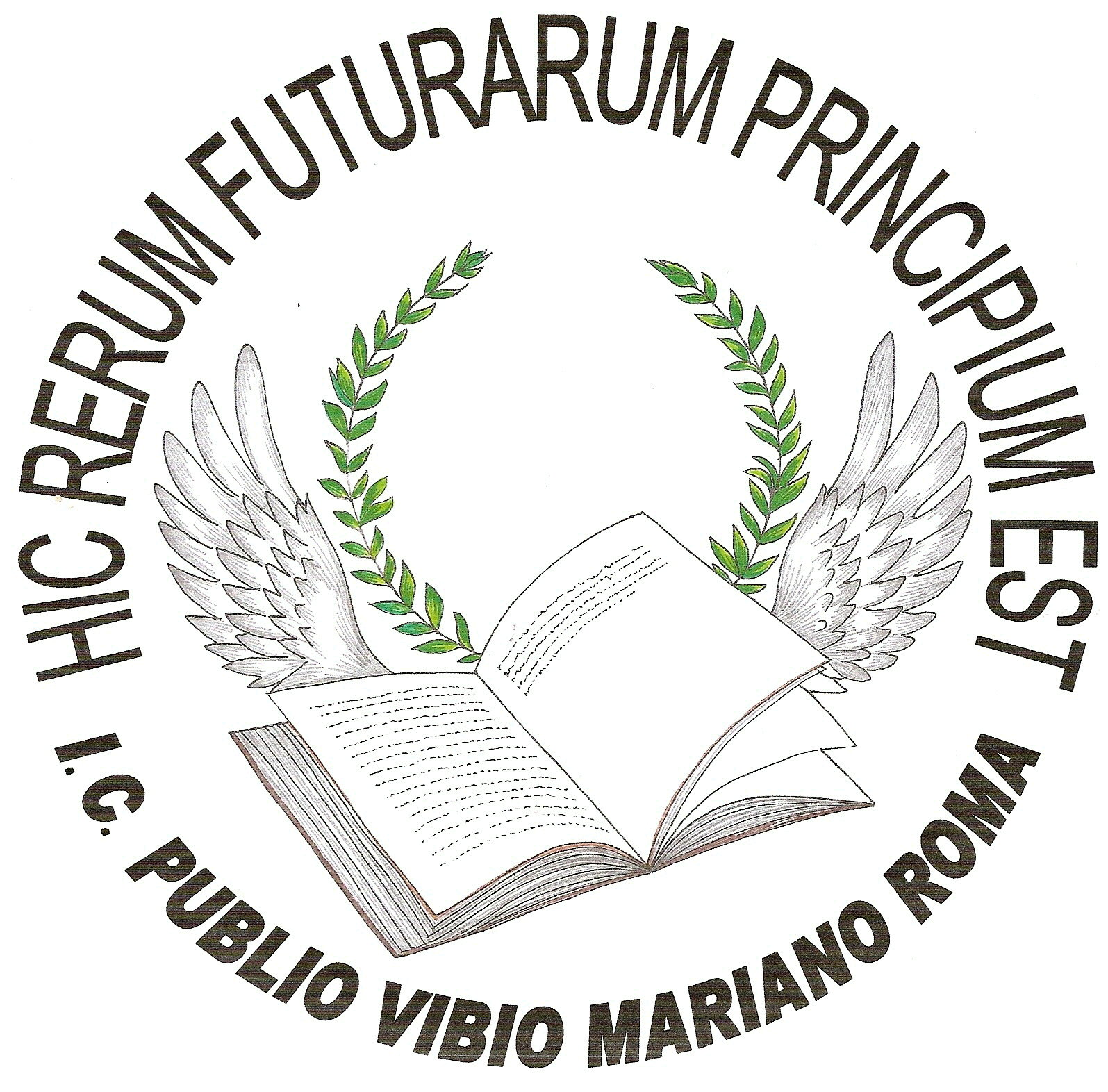                         UFFICIO SCOLASTICO REGIONALE PER IL LAZIO                             ISTITUTO COMPRENSIVO  “PUBLIO VIBIO MARIANO”                              Via Vibio Mariano, 105  -  00189 ROMA                               tel. 06/33264721  -  fax 06/33260156   -  C.F. 97197440585  cod. RMIC86700A                                                                    __________________________________________________________________________________________________           XXVIII   DISTRETTO SCOLASTICO                SCUOLE:  INFANZIA  - PRIMARIA  -  SECONDARIA DI PRIMO GRADOINDICATORI PER L’ISTRUTTORIA COMPIUTA DAL DOCENTE TUTOR(art. 13 c. 3 D.M. 850 del 27/10/2015)Ulteriori osservazioni:  …………………………………………………………………………………………………………………………………………………………………………………………………………………………………………………………Cognome e nome dell’Insegnante Tutor Cognome e nome dell’Insegnante in formazione ScuolaPRIMARIA         SECONDARIALivello Base – ALivello intermedio – BLivello avanzato – CLivello Base – ALivello intermedio – BLivello avanzato – CLivello Base – ALivello intermedio – BLivello avanzato – CLivello Base – ALivello intermedio – BLivello avanzato – CLivello Base – ALivello intermedio – BLivello avanzato – CAREACOMPETENZELivelloLivelloLivelloAREACOMPETENZEABCCOMPETENZE RELATIVEALL’INSEGNAMENTO (Didattica)conosce gli elementi fondanti della/e disciplina/e e/o dell’ambito disciplinare e struttura le conoscenze intorno ai principi della/e disciplina/e e/o ambito disciplinareinserisce la propria progettualità nel curricolo disciplinare d’istituto e fa proprie le unità di apprendimento concordate con i colleghi dei dipartimenti/gruppi disciplinaristabilisce una proficua relazione con  i propri allievi favorendo un clima di classe positivorispetta i ritmi e le caratteristiche di apprendimento degli alunni riconoscendone le differenze individuali rende trasparenti gli obiettivi e fissa criteri espliciti di valutazione coerenti con i criteri collegialisviluppa strategie metodologiche differenziate ed inclusive valorizzando le differenze (sociali, etniche, di genere, di abilità …) sfrutta le criticità come occasione di crescita e favorisce lo  sviluppo  di pensiero critico e di autovalutazioneutilizza in modo funzionale all’insegnamento gli strumenti multimediali e le TICCOMPETENZE RELATIVE ALLAPARTECIPAZIONE SCOLASTICA(Organizzazione)apporta il proprio contributo agli aspetti organizzativi ed alle attività di non insegnamentopartecipa alla produzione del materiale didattico progettato e concordato nelle riunioni di dipartimento, di disciplina e di areacollabora e si relaziona positivamente con tutto il personale presente nell’istituzione scolasticaistituisce rapporti efficaci e corretti con le famiglie COMPETENZE RELATIVE ALLAFORMAZIONE (Professionalità)valorizza la pratica dell’ autoriflessione  sull’esperienza professionale come forma di documentazione della ricercasi aggiorna sugli sviluppi culturali e metodologici della propria disciplina e della relativa didatticaaderisce al codice deontologico della professione Luogo………………….., data…………….…IL DOCENTE TUTOR………………………………………….……..